Donnerstag, 22. März 2012Freitag, 23. März 2012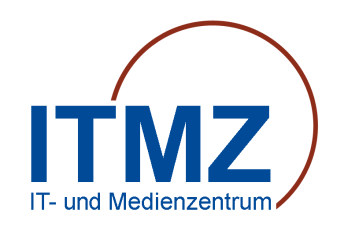 Stud.IP Entwicklertagung 2012ITMZ Universität Rostock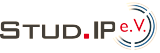 UhrzeitHS037, EGRaum 209/210, 2. OGBemerk.bis 10:00Check InCheck InAtrium10:00 – 10:15BegrüßungBegrüßungHS 037, EG10:15 – 10:45Rostock – die Universitätsstadt an der Küste (A. Budig, Universität Rostock, IT- und Medienzentrum)Rostock – die Universitätsstadt an der Küste (A. Budig, Universität Rostock, IT- und Medienzentrum)HS 037, EG10:45 – 11:30Performance Testing von Stud.IP (Matthias Runge, Carl von Ossietzky Universität Oldenburg)HS 037, EG11:30 – 12:00Automatisierte Erkennung von Sicherheitslücken in Stud.IP (M. Hoffmann, Uni Trier)HS 037, EG12:00 – 13:00Mittagspause (bitte den Teilnehmerclip bei der Bezahlung an Kasse 1 vorzeigen)Mittagspause (bitte den Teilnehmerclip bei der Bezahlung an Kasse 1 vorzeigen)Mensa13:00 – 14:30Mobiles Stud.IP - Möglichkeiten und Perspektiven(N. Müller, J.-H. Willms, T. Tiemerding, Uni Oldenburg; A. Klaßen, Uni Osnabrück)„eCULT und Stud.IP“ ab 13:30 Uhr13:00 – 14:30Mobiles Stud.IP - Möglichkeiten und Perspektiven(N. Müller, J.-H. Willms, T. Tiemerding, Uni Oldenburg; A. Klaßen, Uni Osnabrück)eCULT und Stud.IP(R. Mohseni, Uni Osnabrück)„eCULT und Stud.IP“ ab 13:30 Uhr14:30 – 15:00KaffeepauseKaffeepauseSitzecke 2.OG15:00 – 16:00(Hochschul-)öffentlicher Zugang zu Veranstaltungen(E. Ludwig, Uni Osnabrück)Stud.IP Styleguide 2.0 (A. Klaßen, M. Brummerloh, Uni Osnabrück)bis 17:00Freizeit  Stadthafen Anlegestelle 2; Linie 6 ab „Mensa“ bis „Lange Straße“ Infos: http://www.hafenrundfahrten-in-rostock.de/anlegestellen.htmlFreizeit  Stadthafen Anlegestelle 2; Linie 6 ab „Mensa“ bis „Lange Straße“ Infos: http://www.hafenrundfahrten-in-rostock.de/anlegestellen.html17:00 – 19:00Schifffahrt Stadthafen –Warnemünde und zurück; Unkostenbeitrag von 7,- Euro bitte beim Check In bezahlenSchifffahrt Stadthafen –Warnemünde und zurück; Unkostenbeitrag von 7,- Euro bitte beim Check In bezahlenStadthafen19:00Social-Event: „Zur Kogge“ (Wokrenter-Str. 27,http://www.zur-kogge.de )Social-Event: „Zur Kogge“ (Wokrenter-Str. 27,http://www.zur-kogge.de )„Zur Kogge“Stud.IP Entwicklertagung 2012ITMZ Universität RostockUhrzeitHS 037, EGRaum 209/210, 2. OGRaum 209/210, 2. OGRaum 209/210, 2. OGBemerk.9:30 – 10:15Veranstaltung des Instituts für InformatikVorstellung Plugin-Generator/Baukasten(J.-H. Willms, Universität Oldenburg)Vorstellung Plugin-Generator/Baukasten(J.-H. Willms, Universität Oldenburg)Vorstellung Plugin-Generator/Baukasten(J.-H. Willms, Universität Oldenburg)10:15 – 11:00Veranstaltung des Instituts für Informatik„Kleine Änderungen große Wirkung - Stud.IP unter der Lupe der Usability“ (Johannes Pohle und Kimon Diamantoglou, HSRM)„Kleine Änderungen große Wirkung - Stud.IP unter der Lupe der Usability“ (Johannes Pohle und Kimon Diamantoglou, HSRM)„Kleine Änderungen große Wirkung - Stud.IP unter der Lupe der Usability“ (Johannes Pohle und Kimon Diamantoglou, HSRM)11:00 – 11:30KaffeepauseKaffeepauseKaffeepauseKaffeepauseSitzecke 2.OG11:15 – 12:00Neu-/Umgestaltung der +-Seite (T. Glöggler, ELAN e.V.; C. Roser, University of Applied Sciences and Arts - HAWK Hildesheim/Holzminden/Göttingen)Neu-/Umgestaltung der +-Seite (T. Glöggler, ELAN e.V.; C. Roser, University of Applied Sciences and Arts - HAWK Hildesheim/Holzminden/Göttingen)Neu-/Umgestaltung der +-Seite (T. Glöggler, ELAN e.V.; C. Roser, University of Applied Sciences and Arts - HAWK Hildesheim/Holzminden/Göttingen)Die Vielfalt der Personensuche und resultierende Usability-Probleme: Guidelines für eine einheitliche Gestaltung werden gesucht (M. Brummerloh, Universität Osnabrück)12:00 – 13:00Mittagspause(bitte den Teilnehmerclip bei der Bezahlung an Kasse 1 vorzeigen)Mittagspause(bitte den Teilnehmerclip bei der Bezahlung an Kasse 1 vorzeigen)Mittagspause(bitte den Teilnehmerclip bei der Bezahlung an Kasse 1 vorzeigen)Mittagspause(bitte den Teilnehmerclip bei der Bezahlung an Kasse 1 vorzeigen)Mensa13:00 – 13:45Ach, DIE Seite... Die müsste mal komplett neu gemacht werden." (M. Brummerloh, A. Klaßen, Universität Osnabrück)Ach, DIE Seite... Die müsste mal komplett neu gemacht werden." (M. Brummerloh, A. Klaßen, Universität Osnabrück)Ach, DIE Seite... Die müsste mal komplett neu gemacht werden." (M. Brummerloh, A. Klaßen, Universität Osnabrück)Umstellung auf innodb - Glaube, Liebe, Hoffnung (André Noack, data-quest)13:45 – 14:30Vision: Die Veranstaltungsseite einmal komplett anders konzipiert (C. Roser, University of Applied Sciences and Arts - HAWK Hildesheim/Holzminden/ Göttingen)Vision: Die Veranstaltungsseite einmal komplett anders konzipiert (C. Roser, University of Applied Sciences and Arts - HAWK Hildesheim/Holzminden/ Göttingen)Vision: Die Veranstaltungsseite einmal komplett anders konzipiert (C. Roser, University of Applied Sciences and Arts - HAWK Hildesheim/Holzminden/ Göttingen)Die Neuordnung der Anmeldeverfahren: konkrete Planungen aus Oldenburg, Passau und Göttingen (Stefan Suchi, data-quest)14:30 – 15:00KaffeepauseKaffeepauseKaffeepauseKaffeepauseSitzecke 2.OG15:00 – 16:00Einbindung zusätzlicher Webtechnologien in Stud.IP-SASS/Coffeescript (J.-H. Willms, Uni Oldenburg)Einbindung zusätzlicher Webtechnologien in Stud.IP-SASS/Coffeescript (J.-H. Willms, Uni Oldenburg)16:00 - 17:00Git(-hub)-Einführung (Michael Schaarschmidt, Universität Halle)Git(-hub)-Einführung (Michael Schaarschmidt, Universität Halle)ab 17:00VerabschiedungVerabschiedungVerabschiedungVerabschiedung